Aviso Para Apresentação de CandidaturaS N.º 01/SAMA2020/2018Sistema de APOIO À Transformação digital da ADMINISTRAÇÃO PÚBLICA(SATDAP)FICHA DE ADESÃOOperação Pré-formatada BSingle Sign-on com utilização de Autenticação.gov.ptOperações de Modernização (PI 2.3) e Capacitação (PI 11.1) da Administração pública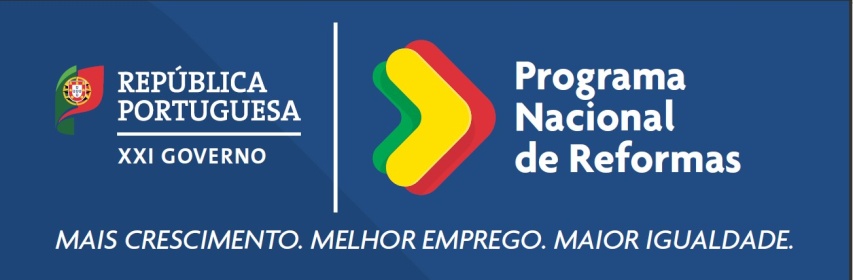 FICHA DE ADESÃO À OPERAÇÃO PRÉ-FORMATADA BA adesão à presente operação implica que o organismo promotor se proponha a disponibilizar serviços a prestar eletronicamente ao cidadão utilizando como mecanismos de autenticação o Cartão de Cidadão, a Chave Móvel Digital e o Sistema de Certificação de Atributos Profissionais, vinculando-se à informação supra referida, bastando disponibilizar a seguinte informação adicional:NÍVEL DE ADESÃODeverá selecionar o nível de adesão pretendido, nomeadamente:IDENTIFICAÇÃO E DESCRIÇÃO ATUAL DOS SERVIÇOSDependendo do nível de adesão deverão ser preenchidos os seguintes quadros:Cartão de Cidadão e Chave Móvel DigitalDeverão claramente ser identificados que serviços aderem à Autenticação.gov, assim como os seus destinatários, e a forma como é atualmente feita a autenticação.Sistema de Certificação de Atributos ProfissionaisDeverão claramente ser identificados os serviços a disponibilizar que requeiram a Certificação de Atributos Profissionais, assim como quem fornece e quem consome os atributos e quem são os seus destinatários e, ainda, a forma como o serviço atualmente certifica o cidadão com o respetivo atributo.CARATERIZAÇÃO ADICIONALNível de AdesãoS/NCartão de CidadãoChave Móvel DigitalSistema de Certificação de Atributos ProfissionaisServiçoDestinatáriosDestinatáriosForma como é realizada a AutenticaçãoServiçoDescriçãoQuantificaçãoForma como é realizada a AutenticaçãoEx: Entrega do IRSContribuintes5.000.000/anoPara submissão apenas é possível autenticação com User e PasswordServiçoDestinatários do serviçoDestinatários do serviçoFornecedor e consumidor dos AtributosFornecedor e consumidor dos AtributosForma como o serviço atualmente certifica o cidadão com o respetivo atributoServiçoDescriçãoQuantificaçãoFornecedorConsumidorForma como o serviço atualmente certifica o cidadão com o respetivo atributoEx: Entrega de declarações por CC no Portal das FinançasEmpresas500.000/anoOrdem dos CCAutoridade TributáriaApenas é possível autenticação com Utilizador e Palavra-chaveEx: Pedido de Registo de Cessão de Quotas por AdvogadoEmpresas50.000/anoOrdem dos AdvogadosIRNCom certificado digital de advogadoRelatório com levantamento e diagnóstico da situação atualDeverá conter obrigatoriamente a descrição dos serviços que aderem à Autenticação.gov e respetivos custos, ou, em alternativa deverá constituir uma atividade da operação.Arquitetura e especificações técnicas e funcionais dos sistemas a desenvolverCaracterização do processo de negócio e do modelo de prestação do serviço, fluxos implementados e engenharia do processo Estatísticas, nomeadamente de procura/volume, tempos de atendimento e níveis de serviço (se aplicável) – situação atual e situação futura Outros pontos considerados pertinentesPlano de comunicação/divulgação institucional (interna e externa) do serviço a implementarDeverá ser apresentado o plano detalhado.Identificação de recursos humanos e técnicos envolvidos Equipa de projeto – Deverá ser indicado o n.º de elementos internos e externos ao organismo que integrarão a equipa de projeto, indicando o seu perfil, as suas competências e as responsabilidades quer na fase de execução da operação como de exploração. A equipa deverá integrar elementos com perfil técnico e com perfil funcional, considerando as componentes englobadas na implementação da operação. Deverá ser identificado um ponto focal na entidade, que articulará nas questões relacionadas com a implementação da operação.Meios Técnicos - Descrição da infraestrutura tecnológica já existente e envolvida na operação.Atividades e investimentoCalendarizaçãoCalendarizaçãoInvestimentoInvestimentoInvestimentoAtividades e investimentoData de inícioData de fimDescriçãoValor a candidatarCustos de manutenção / APV1 - Diagnóstico e Definição de RequisitosServiços2 – Análise funcional do(s) serviço(s)Serviços3 - Desenvolvimento ou alteração de sistemas de informação existentes Aquisição de serviços a 3ºs, incluindo assistência técnica e consultoria; Aquisição de software expressamente para a operação4 - Realizar testes de integração e testes funcionais, considerando ações corretivas resultantes de testes validados pela AMAServiços5 – Testes de aceitação do(s) serviço(s) eletrónico(s)Serviços6 - Concretizar o rolloutServiços7 – Ações de divulgaçãoPromoção e divulgação